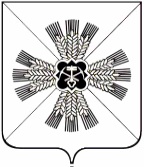 КЕМЕРОВСКАЯ ОБЛАСТЬ АДМИНИСТРАЦИЯ ПРОМЫШЛЕННОВСКОГО МУНИЦИПАЛЬНОГО ОКРУГАПОСТАНОВЛЕНИЕот «30» января 2023 г. № 78-Ппгт. ПромышленнаяО направлении проекта о внесении изменений в правила землепользования и застройки Промышленновского муниципального округа в Совет народных депутатов Промышленновского муниципального округаНа основании Федерального закона от 06.10.2003 № 131-ФЗ «Об общих принципах организации местного самоуправления в Российской Федерации», статьи 31 Градостроительного кодекса Российской Федерации, Устава муниципального образования Промышленновский муниципальный округ Кемеровской области - Кузбасса, постановления Правительства Кемеровской области – Кузбасса от 19.05.2022 № 310 «Об установлении в 2022 и 2023 годах случаев утверждения генеральных планов, правил землепользования                   и застройки, проектов планировки территории, проектов межевания территории, изменений в генеральные планы, правила землепользования и застройки, проекты планировки территории, проекты межевания территории без проведения общественных обсуждений или публичных слушаний»                   (в редакции постановлений от 17.10.2022 № 691, от 13.01.2023 № 13), в целях с целью изменения градостроительных регламентов на основании предложения об изменении градостроительных регламентов в целях обеспечения размещения объектов транспортной инфраструктуры:1. Направить проект о внесении изменений в правила землепользования и застройки Промышленновского муниципального округа в Совет народных депутатов Промышленновского муниципального округа, утвержденные решением Совета народных депутатов Промышленновского муниципального округа от 30.08.2022 № 436 «Об утверждении правил землепользования и застройки Промышленновского муниципального округа» в части установления в селе Журавлево в территориальной зоне                  для размещения объектов торгового, иного коммерческого назначения                    и объектов общественного питания (ОДЗ 4), в территориальной зоне застройки домами индивидуальной жилой застройки высотой не выше трех надземных этажей (ЖЗ 5) следующих дополнительных условно разрешенных видов использования земельных участков:1.1. наименование вида разрешенного использования земельного участка – обслуживание перевозок пассажиров; код вида – 7.2.2; описание вида разрешенного использования земельного участка: размещение зданий и сооружений, предназначенных для обслуживания пассажиров, за исключением объектов капитального строительства, размещение которых предусмотрено содержанием вида разрешенного использования с кодом 7.6;1.2.   наименование вида разрешенного использования земельного участка – стоянки транспорта общего пользования; код вида – 7.2.3; описание вида разрешенного использования земельного участка: Размещение стоянок транспортных средств, осуществляющих перевозки людей по установленному маршруту.2. Установить следующие предельные минимальные и (или) максимальные) размеры земельных участков и предельные параметры разрешенного строительства, реконструкции объектов капитального строительства для дополнительных условно разрешенных видов использования земельных участков, изложенных в части 1 настоящего постановления:2.1. Для вида разрешенного использования земельного участка «обслуживание перевозок пассажиров»:2.1.1. Предельные минимальные размеры земельных участков и предельные параметры разрешенного строительства, реконструкции объектов капитального строительства - 5000 кв.м.;2.1.2. Предельные максимальные размеры земельных участков и предельные параметры разрешенного строительства, реконструкции объектов капитального строительства - 10000 кв.м.;2.1.3. Минимальные отступы от границ земельных участков в целях определения мест допустимого размещения зданий, строений, сооружений, за пределами которых запрещено строительство зданий, строений, сооружений - 10 метров;2.1.4. Предельное количество этажей или предельную высоту зданий, строений, сооружений – 3 этажа;2.1.5. Максимальный процент застройки в границах земельного участка, определяемый как отношение суммарной площади земельного участка, которая может быть застроена, ко всей площади земельного участка - 50 %; 2.2. Для вида разрешенного использования земельного участка «стоянки транспорта общего пользования»:2.2.1. Предельные минимальные размеры земельных участков и предельные параметры разрешенного строительства, реконструкции объектов капитального строительства - 5000 кв.м.;2.2.2. Предельные максимальные размеры земельных участков и предельные параметры разрешенного строительства, реконструкции объектов капитального строительства - 10000 кв.м.;2.2.3. Минимальные отступы от границ земельных участков в целях определения мест допустимого размещения зданий, строений, сооружений, за пределами которых запрещено строительство зданий, строений, сооружений - 10 метров;2.2.4. Предельное количество этажей или предельную высоту зданий, строений, сооружений – 3 этажа;2.2.5. Максимальный процент застройки в границах земельного участка, определяемый как отношение суммарной площади земельного участка, которая может быть застроена, ко всей площади земельного участка - 50 %.2. Разместить настоящее постановление на официальном сайте администрации Промышленновского муниципального округа в сети Интернет и опубликовать в газете «Эхо».3. Контроль за исполнением настоящего постановления возложить                   на заместителя главы Промышленновского муниципального                              округа - начальника Управления по жизнеобеспечению и строительству администрации Промышленновского муниципального округа А.А. Зарубина.4.  Постановление вступает в силу со дня подписания.Исп. Ю.А. КрыловаТел. 74734ГлаваПромышленновского муниципального округаС.А. Федарюк